Virtual InstructionsforSettlement ConferenceAll attorneys or non-attorney representatives will receive notice from the court with instructions on logging into the virtual conference. The court will set up a separate breakout room for each party for their use as needed. The court will set up a waiting room and all participants should be initially admitted only into the waiting room. It is the responsibility of the lead attorney or non-attorney representative for each party to provide the instructions on logging into the virtual trial to the parties, witnesses, participants, and non-participants. Within 14 days before trial, the parties must jointly complete and file with the Court the attached Virtual Instructions form.UNITED STATES OF AMERICA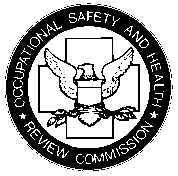 OCCUPATIONAL SAFETY AND HEALTH REVIEW COMMISSIONVIRTUAL INSTRUCTIONS FORMA. Attorneys or Non-Attorney Representatives and Clients1. Complainant’s Counsel and ClientName: Email address: Telephone number: Role of the individual in the trial: Name: Email address: Telephone number: Role of the individual in the trial: 2. Respondent’s Counsel/Non-Attorney Representative and Client:Name: Email address: Telephone number: Role of the individual in the trial: Name: Email address: Telephone number: Role of the individual in the trial: Name: Email address: Telephone number: Role of the individual: B. Other Participants - ComplainantName: Email address: Telephone number: Role of the individual: Name: Email address: Telephone number: Role of the individual: Name: Email address: Telephone number: Role of the individual: Name: Email address: Telephone number: Role of the individual: Name: Email address: Telephone number: Role of the individual: Name: Email address: Telephone number: Role of the individual: Name: Email address: Telephone number: Role of the individual: Name: Email address: Telephone number: Role of the individual: C. Other Participants - RespondentName: Email address: Telephone number: Role of the individual: Name: Email address: Telephone number: Role of the individual: Name: Email address: Telephone number: Role of the individual: Name: Email address: Telephone number: Role of the individual: Name: Email address: Telephone number: Role of the individual: Name: Email address: Telephone number: Role of the individual: Name: Email address: Telephone number: Role of the individual: Name: Email address: Telephone number: Role of the individual: SECRETARY OF LABOR,Complainant,SECRETARY OF LABOR,Complainant,v.OSHRC Docket No. ,Respondent.